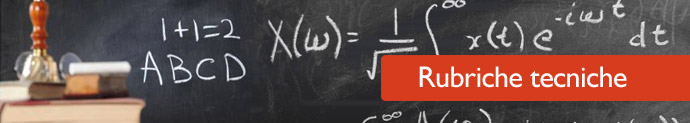 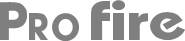 SENFC e controsoffitti, chiarimenti sulla UNI 9494-1:2017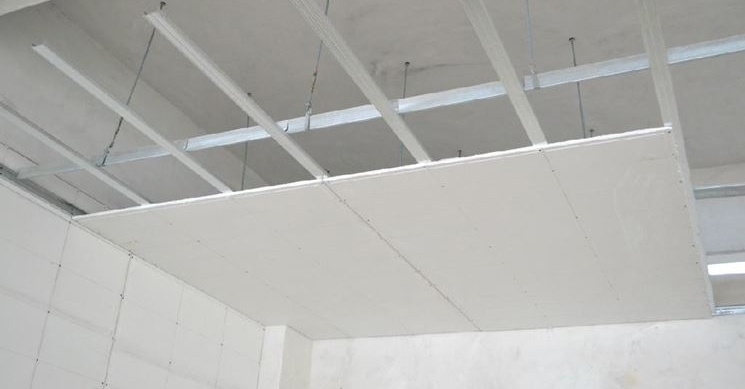 L’ente italiano di normazione UNI ha risposto a un quesito posto dall’Associazione Zenital riguardante l’interpretazione della norma UNI 9494-1 :2017. La nota al punto 6.3 parla di controsoffitti e riporta la necessità di mantenere una percentuale di area libera di passaggio omogeneamente ripartita di almeno il 50%. Fino ad oggi non era del tutto chiaro se questa percentuale era da intendersi come  valida in ogni caso o solo nell’esempio riportato dalla nota. La risposta ufficiale dell’UNI ha avvallato questa seconda ipotesi per cui la percentuale è da considerarsi riferita solo all’esempio riportato. In particolare, si legge nella risposta del funzionario UNI:“Essendo una nota informativa, l’esempio descritto è solo un esempio e non rappresenta un valore minimo da rispettare sempre. Infatti la nota permette “altre soluzioni” (percentuali, dimensioni e disposizione delle aree libere) “comunque verificate dal progettista”.”